ขั้นตอนการติดตั้ง App Forticlient 6.0 เพื่อใช้งานระบบ VPNหน้าจอ iPhone มองหา App Store เจอแล้ว คลิ๊กเลือกได้เลย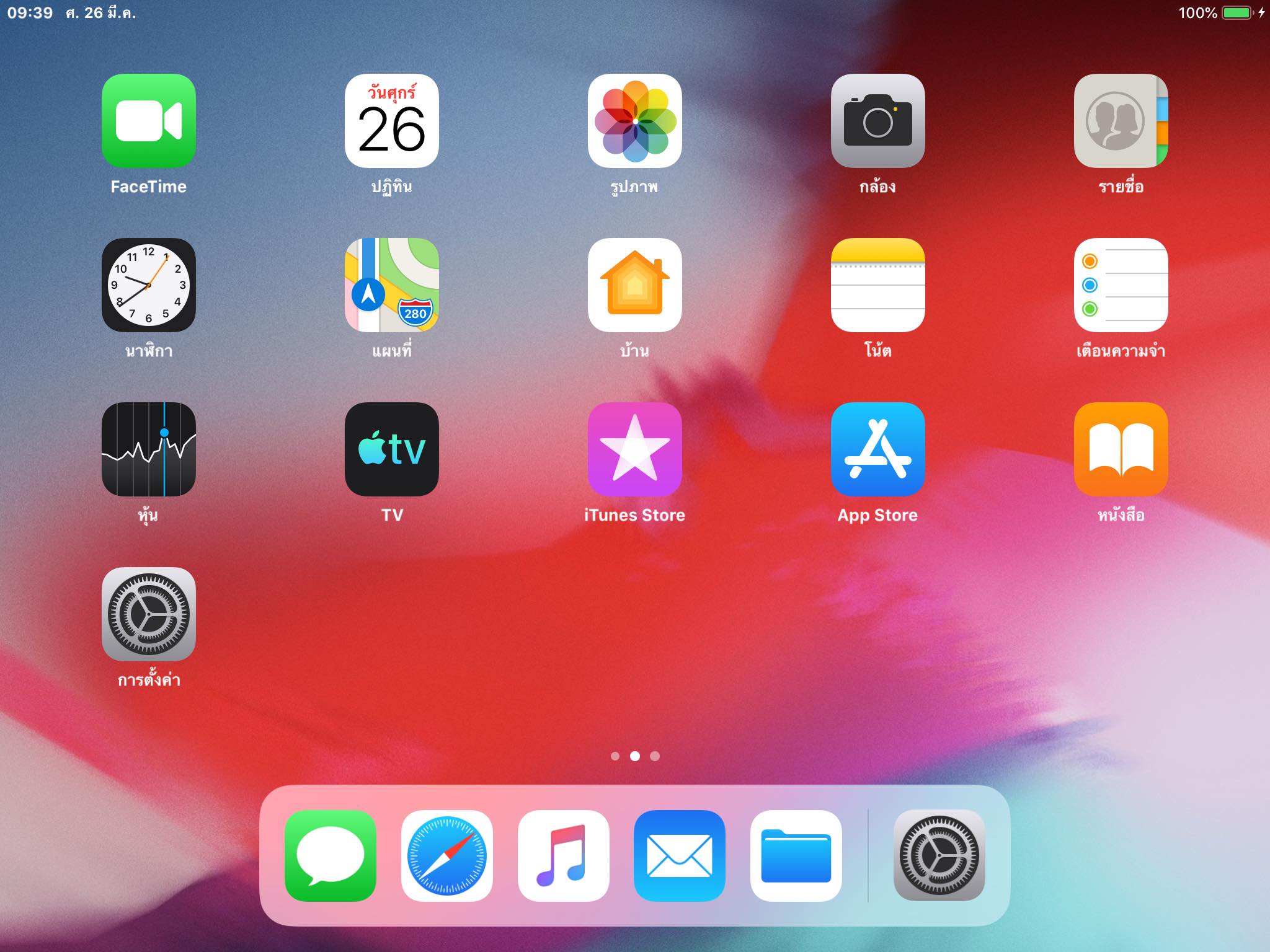 ที่ช่องค้นหา พิมพ์ คำว่า forticlient 6.0 เมื่อเจอแล้ว เลือก รับ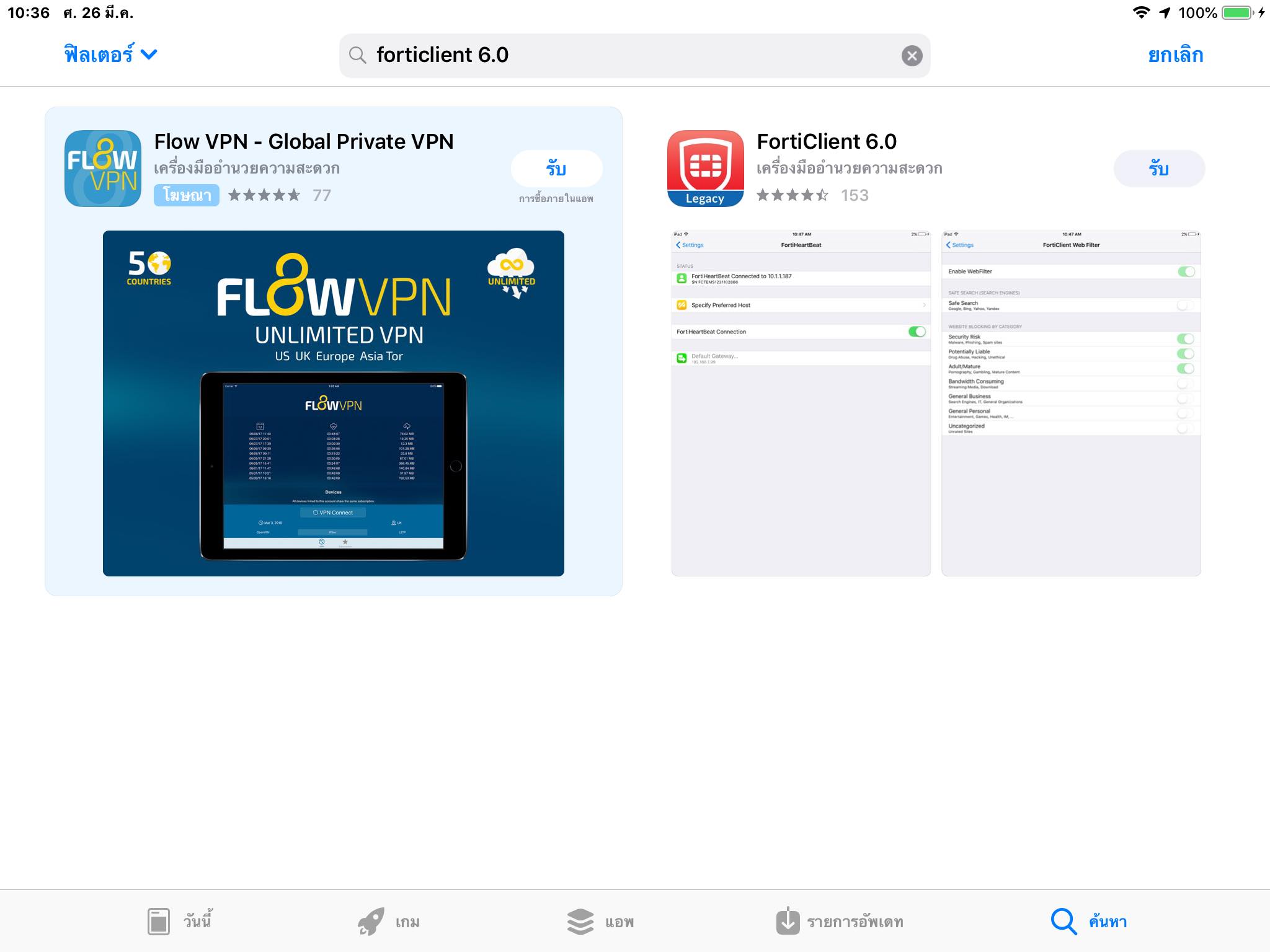 ถ้าปรากฏคำว่า เปิด เป็นการ Download App Forticlient 6.0 มาติดตั้งในเครื่อง iPhone ได้แล้ว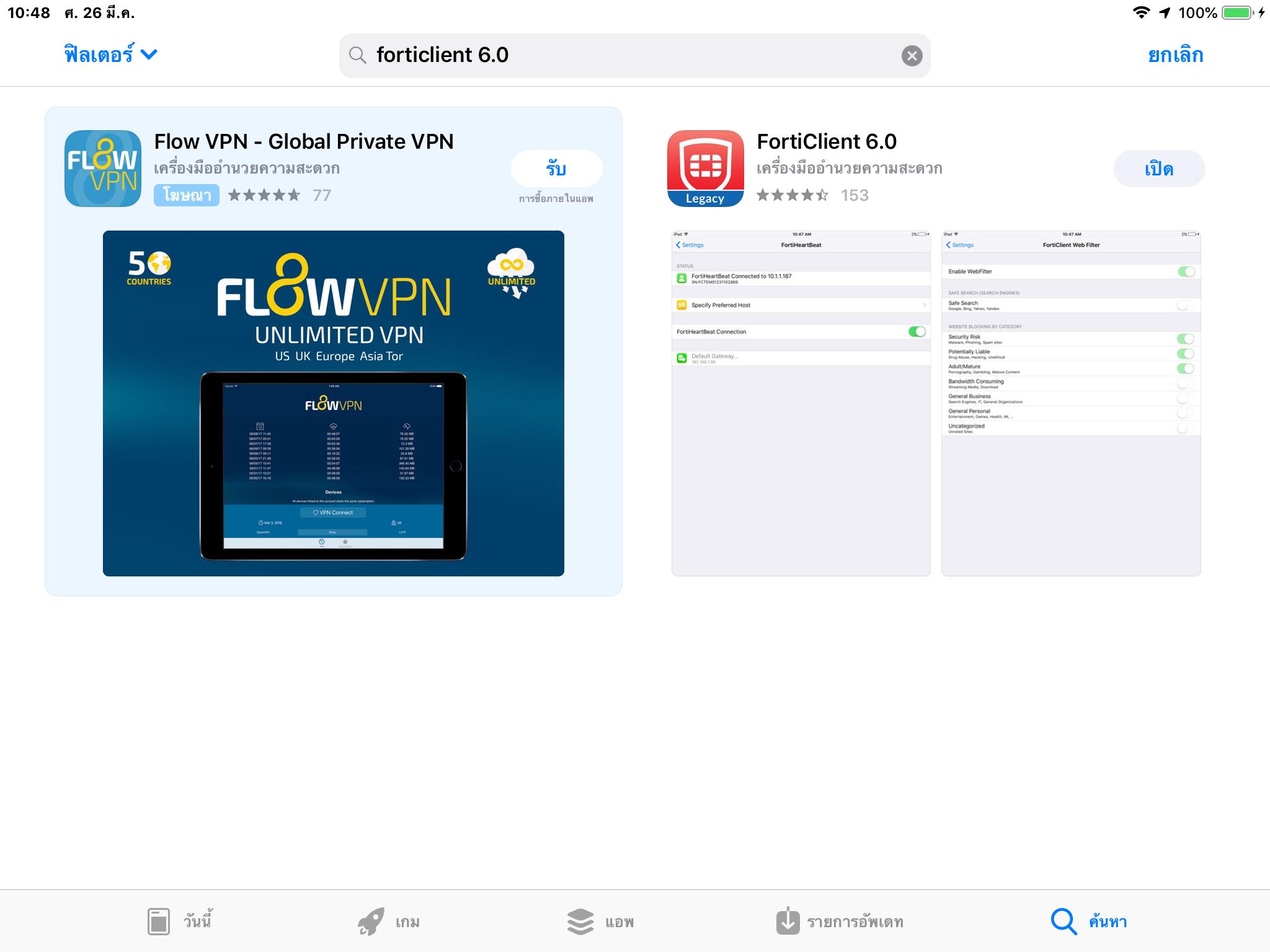 หาให้เจอ App Forticlient6.0 อยู่ตรงไหน หาเจอแล้วคลิ๊กได้เลยเพื่อตั้งค่าสำหรับการใช้ tsuvpn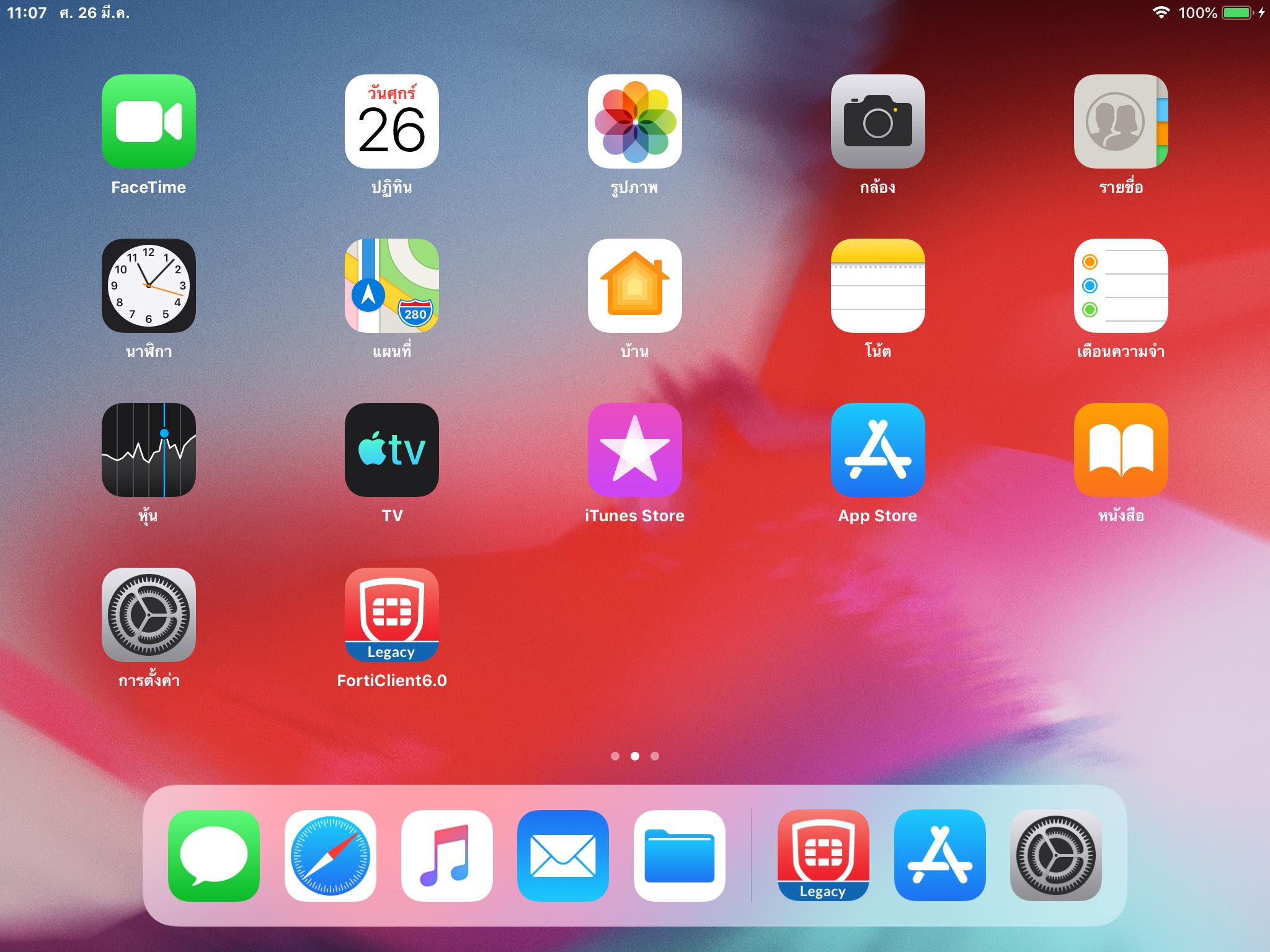 เจอหน้านี้ให้ คลิ๊ก I accept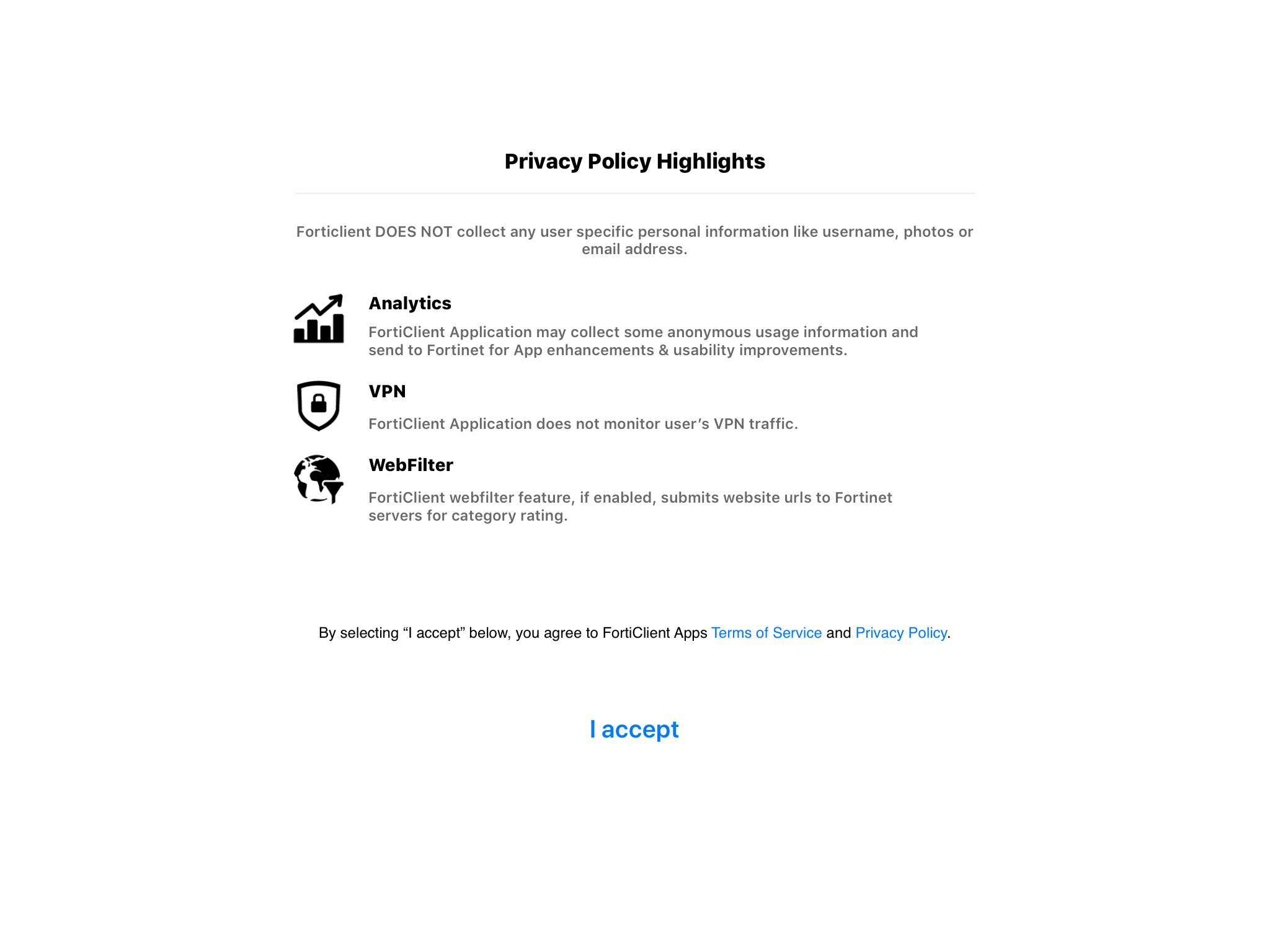 หน้านี้ให้คลิ๊กที่คำว่า OK,got it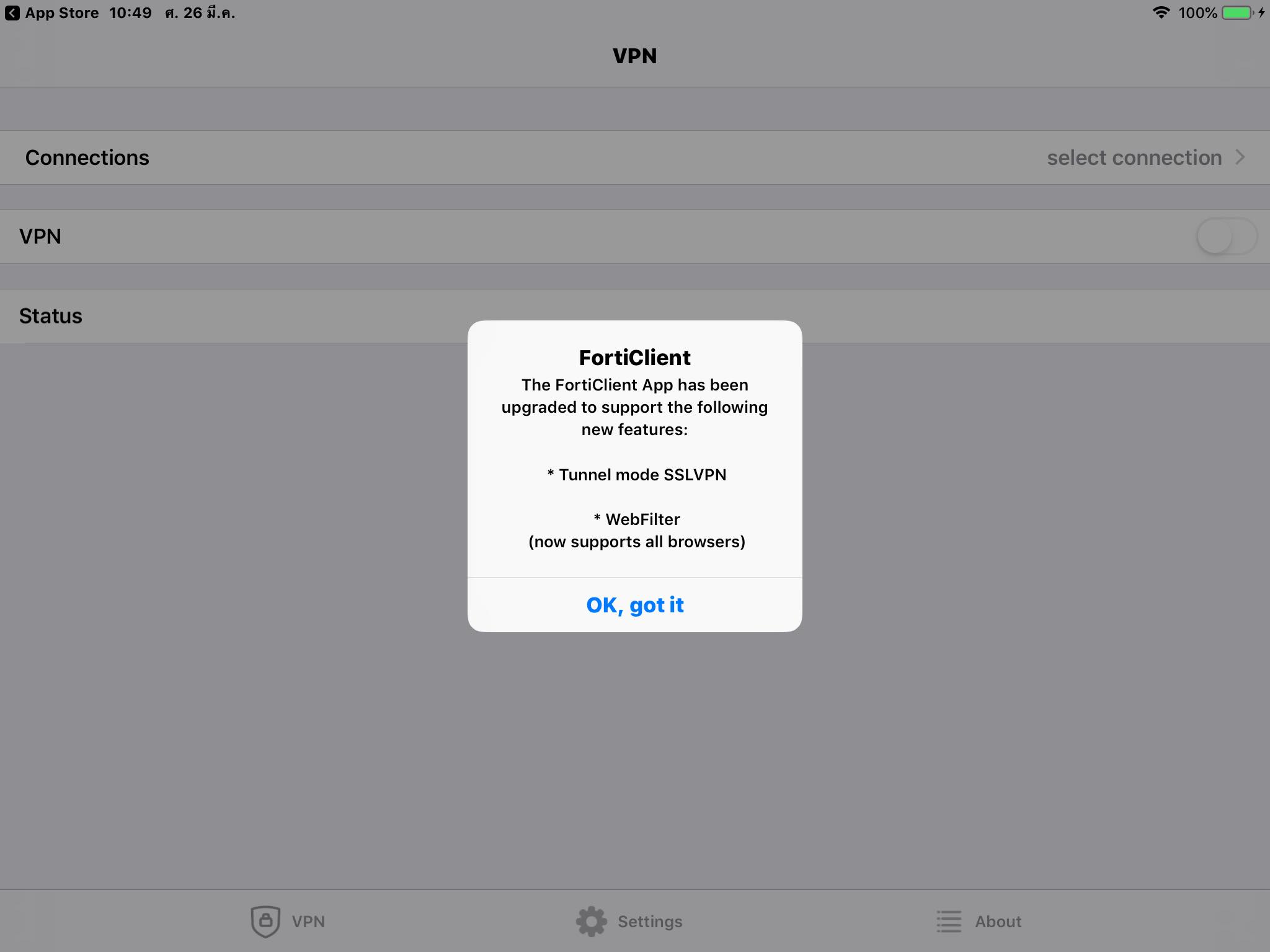 หน้านี้ให้เลือก Allow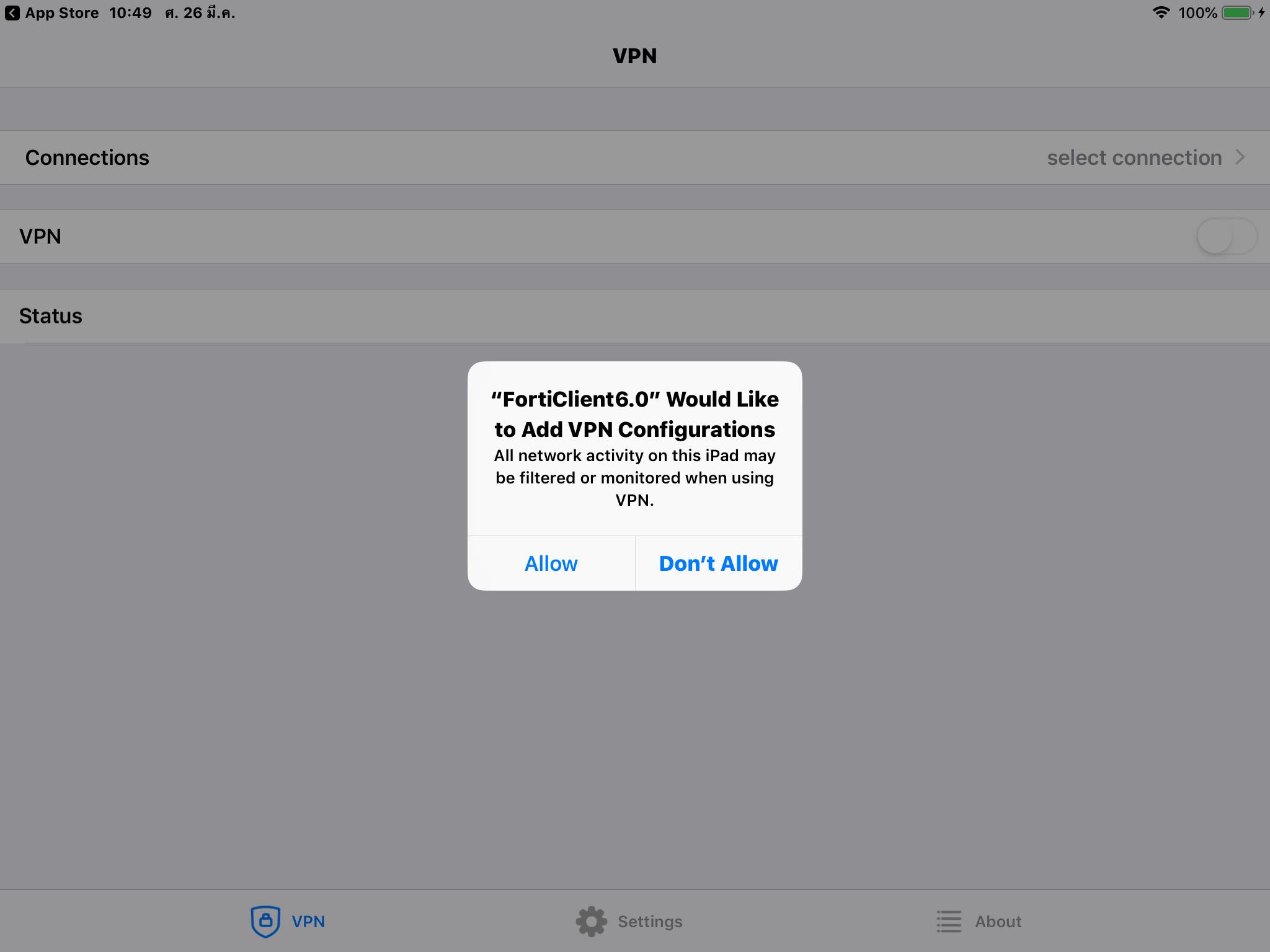 ใส่รหัสผ่านเดียวกันกับที่ปลดล๊อกหรืออาจเป็นลายนิ้วมือ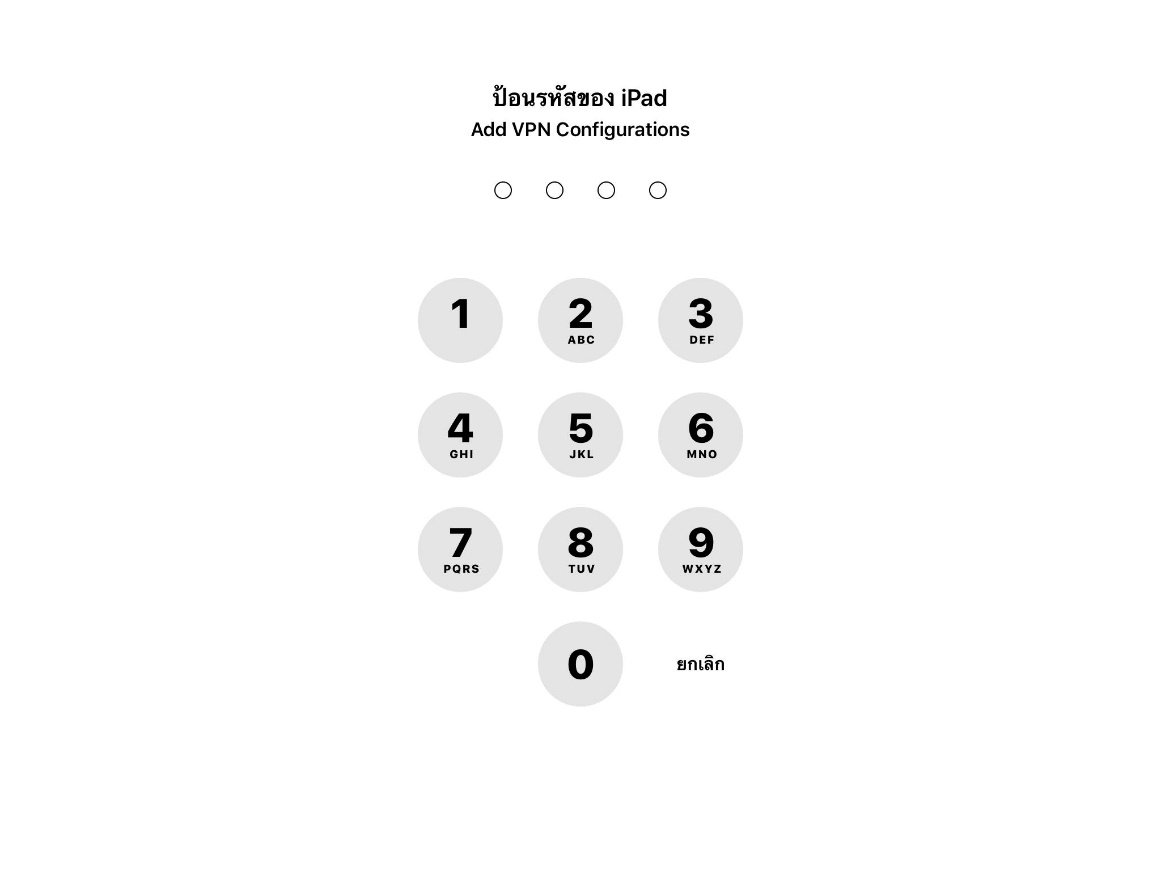 ให้คลิ๊กที่ select connection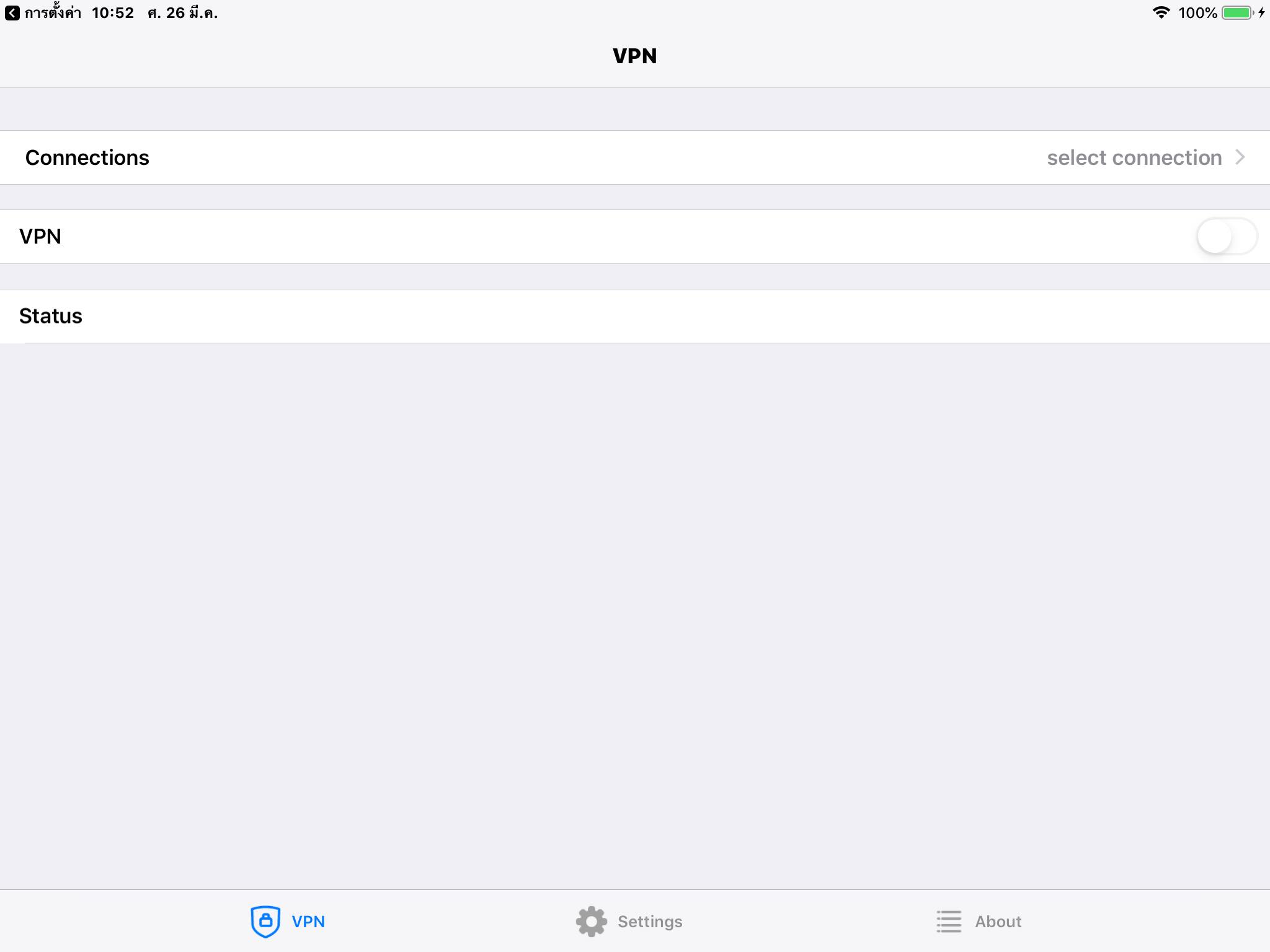 คลิ๊ก Add Configuration…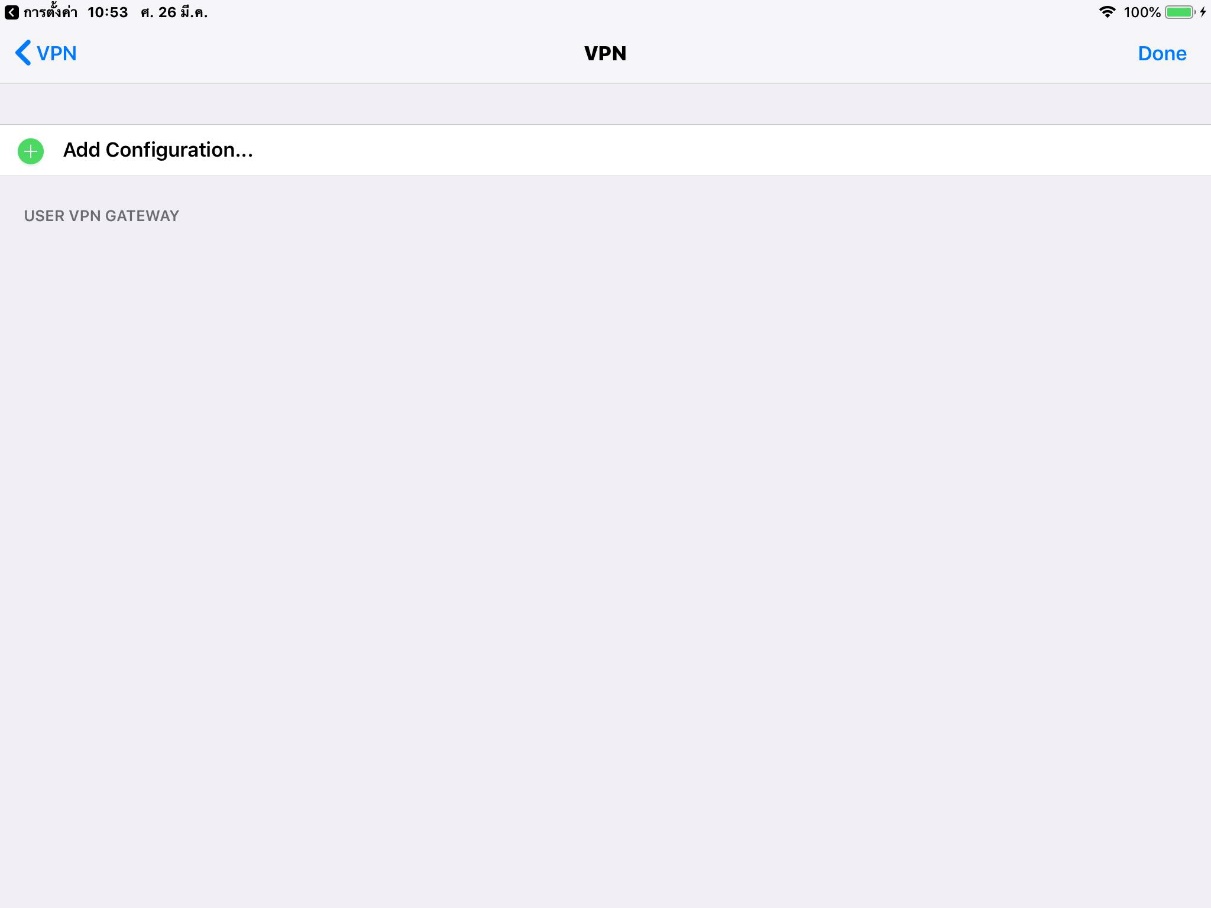 ให้คลิ๊กแต่ละช่องเพื่อกรอกข้อมูลดังภาพถัดไป
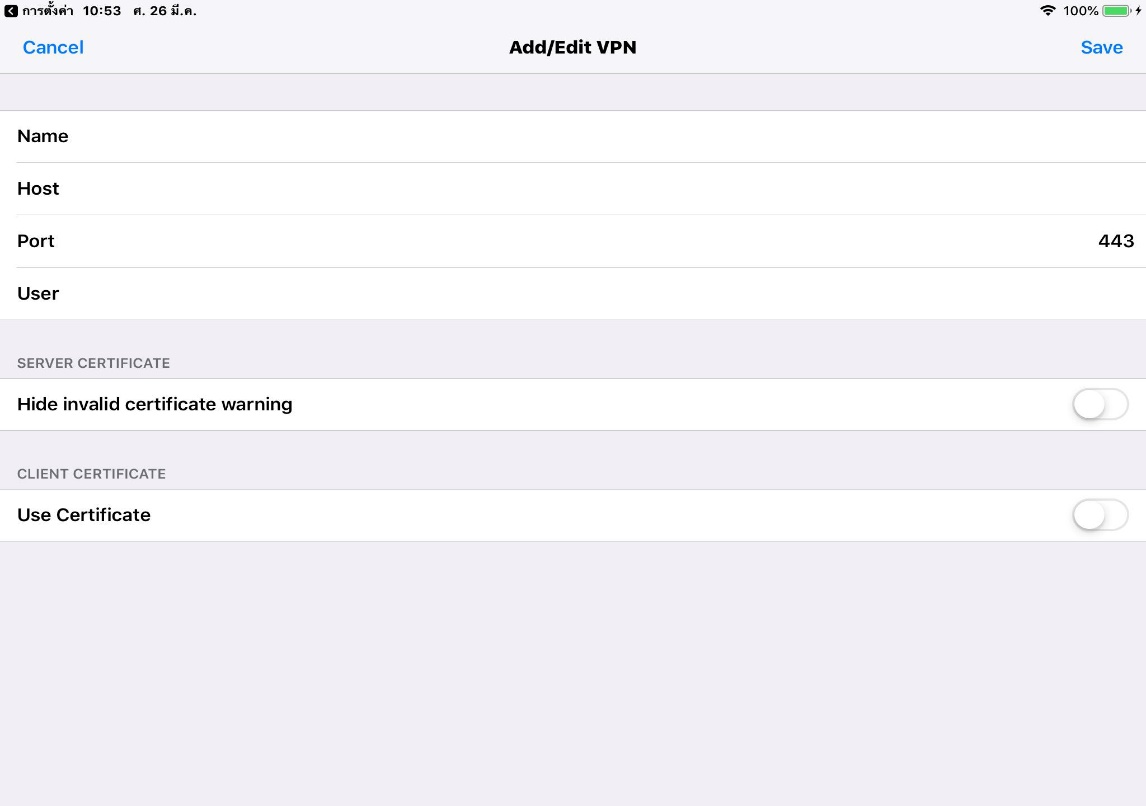 ให้คลิ๊กแต่ละช่องเพื่อกรอกข้อมูลดังนี้ช่อง Name พิมพ์คำว่า tsuvpnช่อง Host พิมพ์คำว่า vpn.tsu.ac.thช่อง Port เลข 443 เดิมเปลี่ยนเป็น 10443ช่อง User ใส่รหัสนิสิตหรือชื่อพิสูจน์ตัวตนก่อนใช้งานอินเตอร์เน็ตของมหาวิทยาลัย เพื่อการจัดเก็บข้อมูลที่กรองแบบถาวรไม่ต้องมากรอกซ้ำให้คลิ๊กคำว่า Save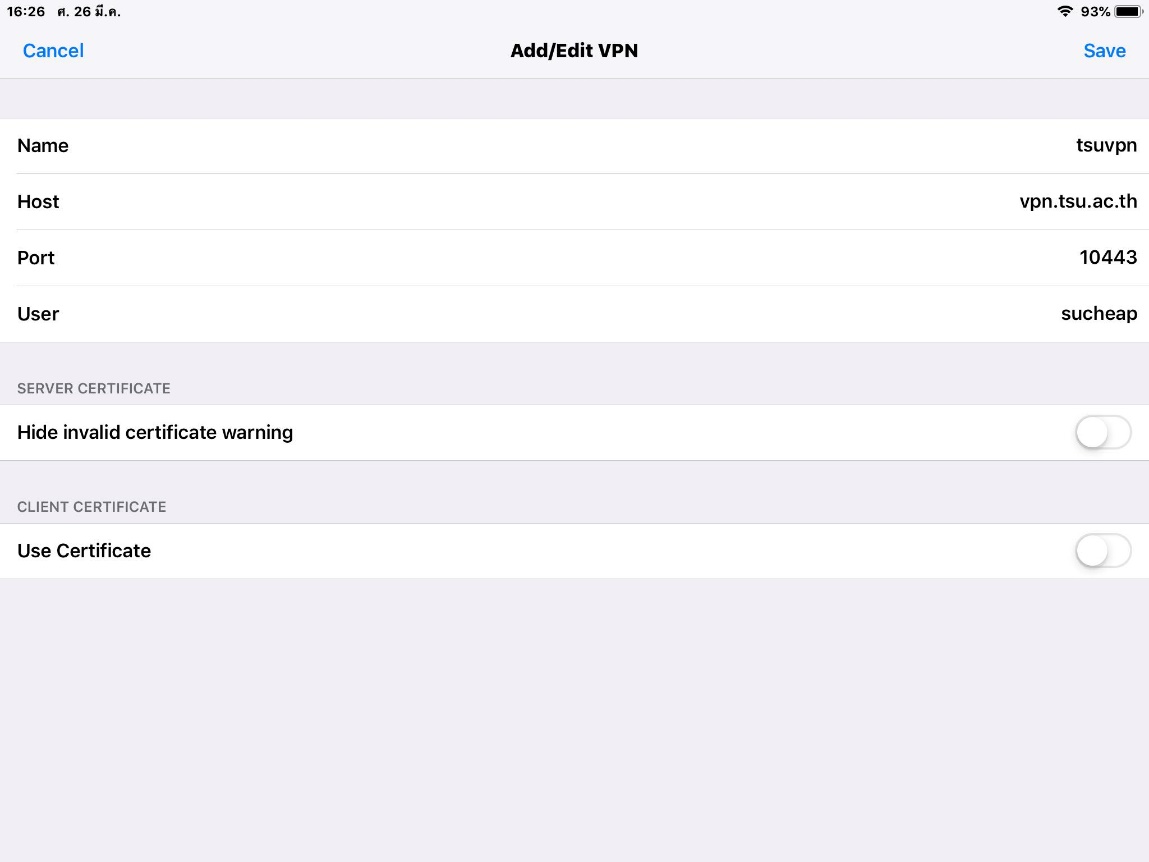 เมื่อคลิ๊ก Save ที่ผ่านมา ปรากฏหน้าจอภาพดังนี้ให้ คลิ๊ก Done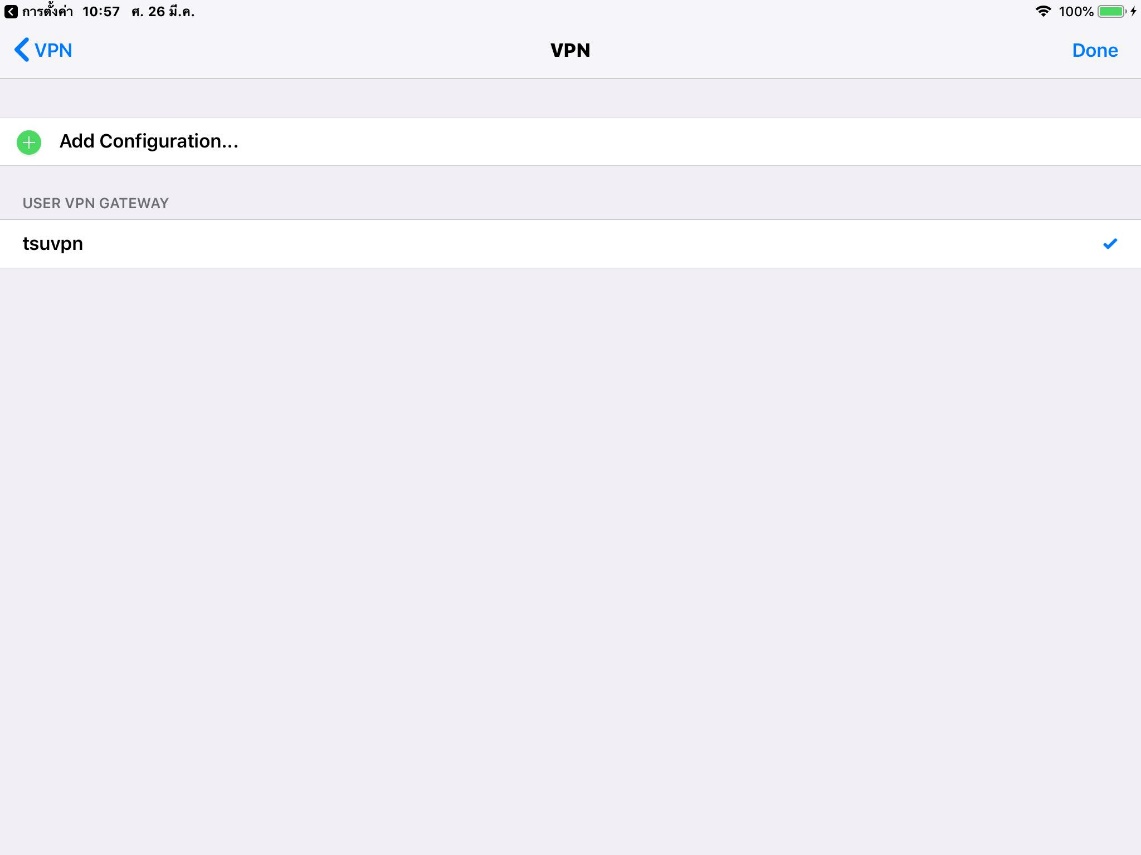 เมื่อคลิ๊ก Done ที่ผ่านมา ปรากฏหน้าจอภาพดังนี้ คลิ๊ก Edit เพื่อแก้ไขข้อมูลที่กรอง หรือ คลิ๊ก  <VPN เพื่อออกจากหน้าจอนี้ ในตอนนี้ให้คลิ๊ก <VPN ได้เลย เพื่อออกจากหน้าจอด้านล่างนี้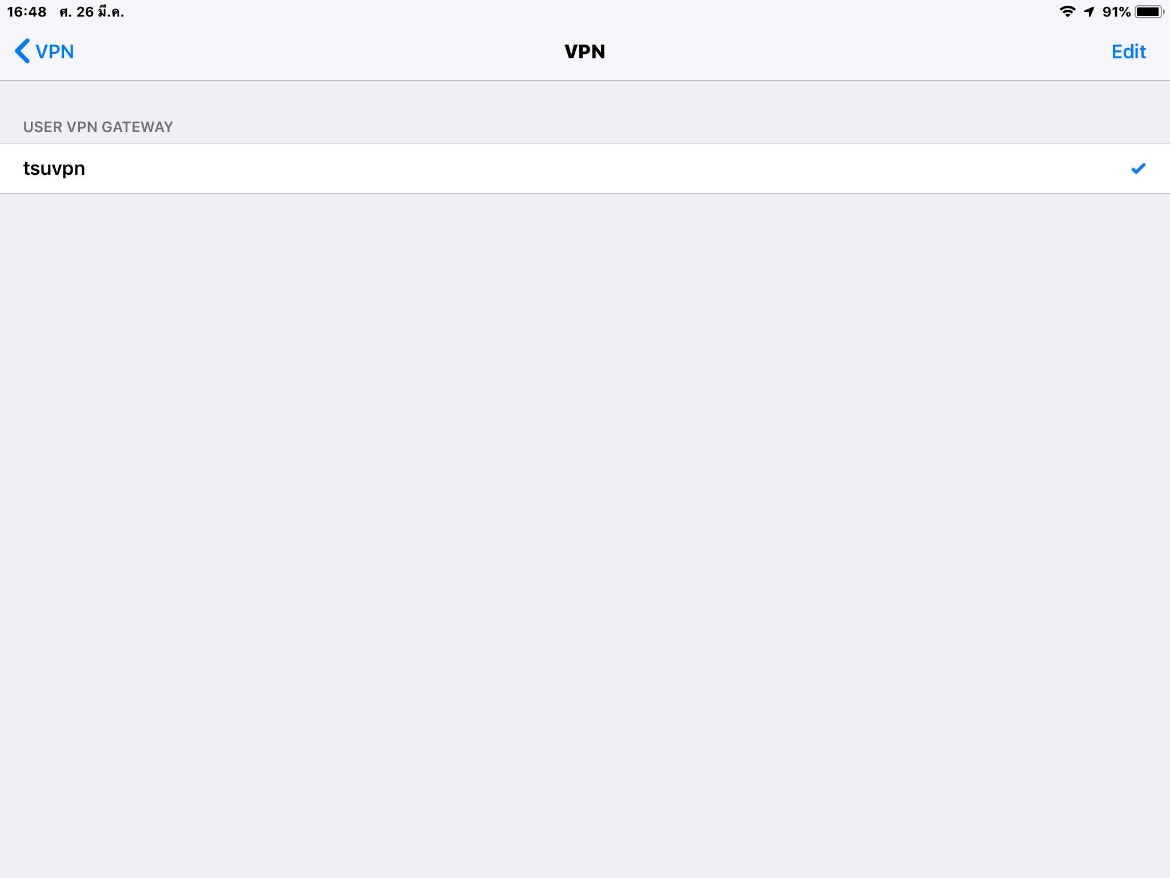 หน้าจอนี้เราเริ่มต้นใช้ tsuvpn โดยคลิ๊กปุ่มเปิดที่ช่อง vpn ให้เป็นสีเขียว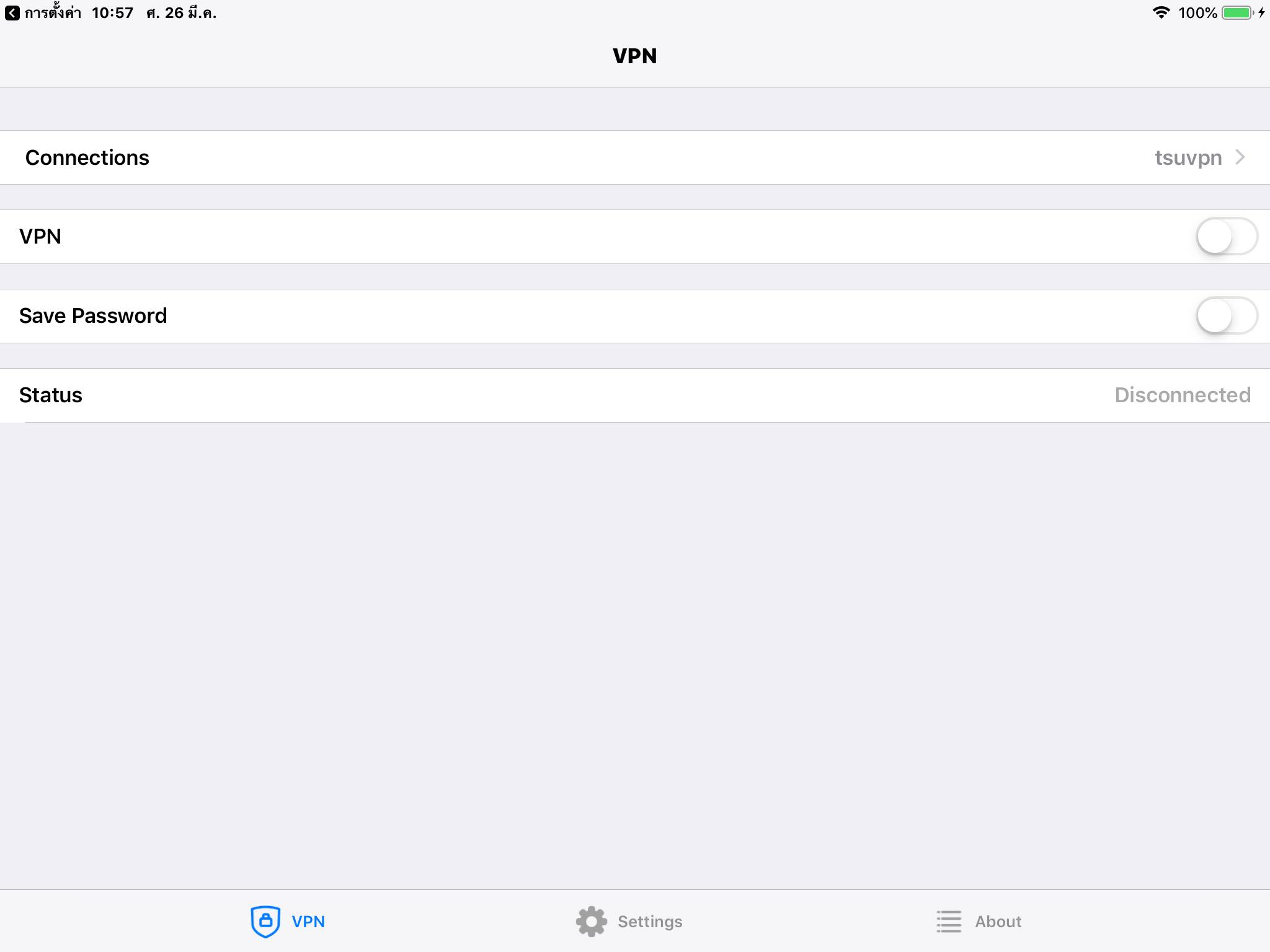 เมื่อคลิ๊กปุ่มเปิดที่ช่อง vpn ให้เป็นสีเขียวที่ผ่านมาได้แล้ว ปรากฏหน้าจอภาพด้านล่างนี้ให้คลิ๊ก OK 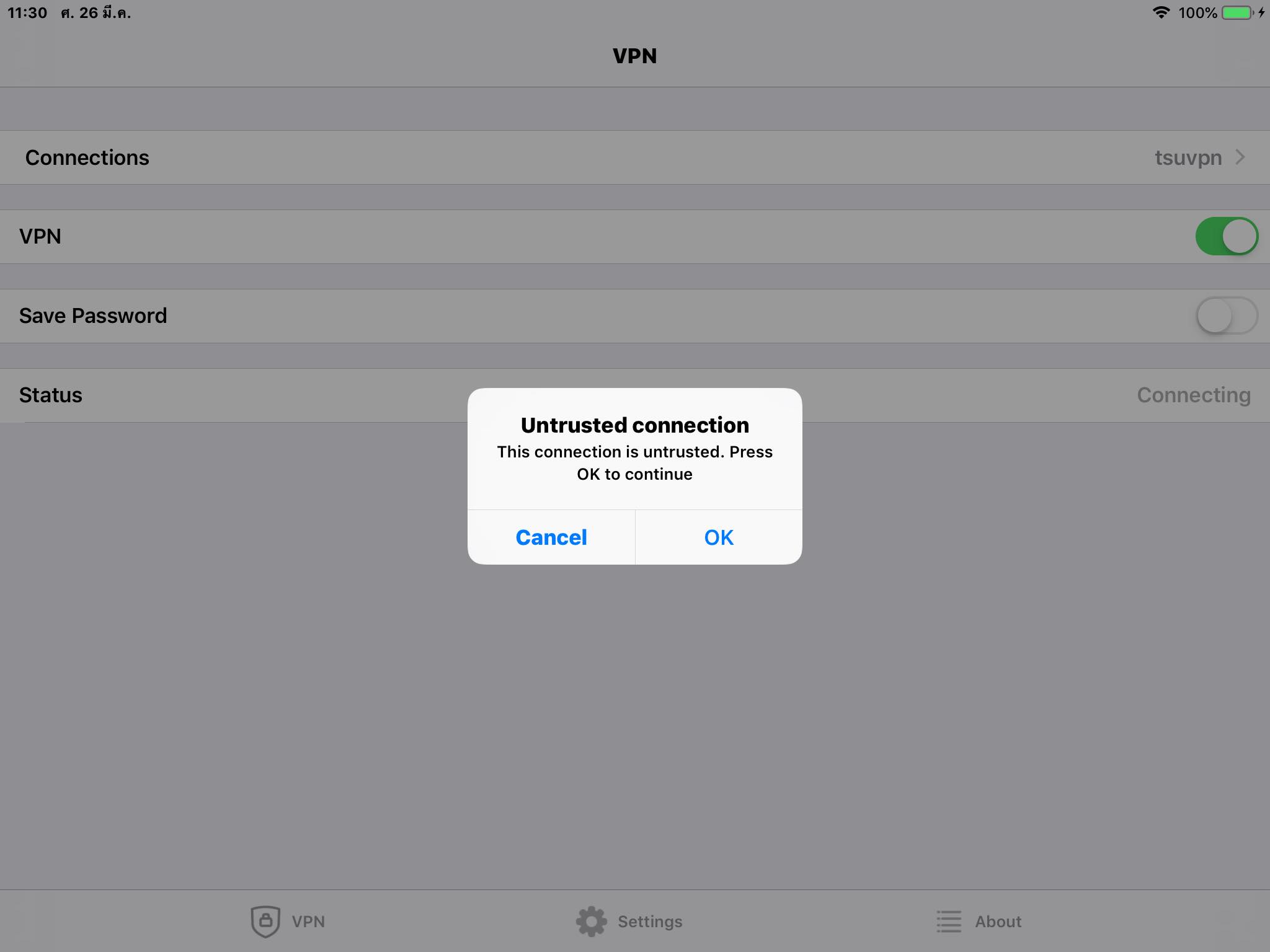 เมื่อคลิ๊กปุ่ม OK ที่ผ่านมาแล้วเจอหน้านี้ ตรงช่อง ………… หรือคำว่า password ให้กรอก password เหมือนของระบบพิสูจน์ตัวตนก่อนใช้งานอินเตอร์เน็ตมหาวิทยาลัยทักษิณ เหมือนของระบบทะเบียนนิสิต เมื่อกรอก password เรียบร้อยแล้วให้คลิ๊ก OK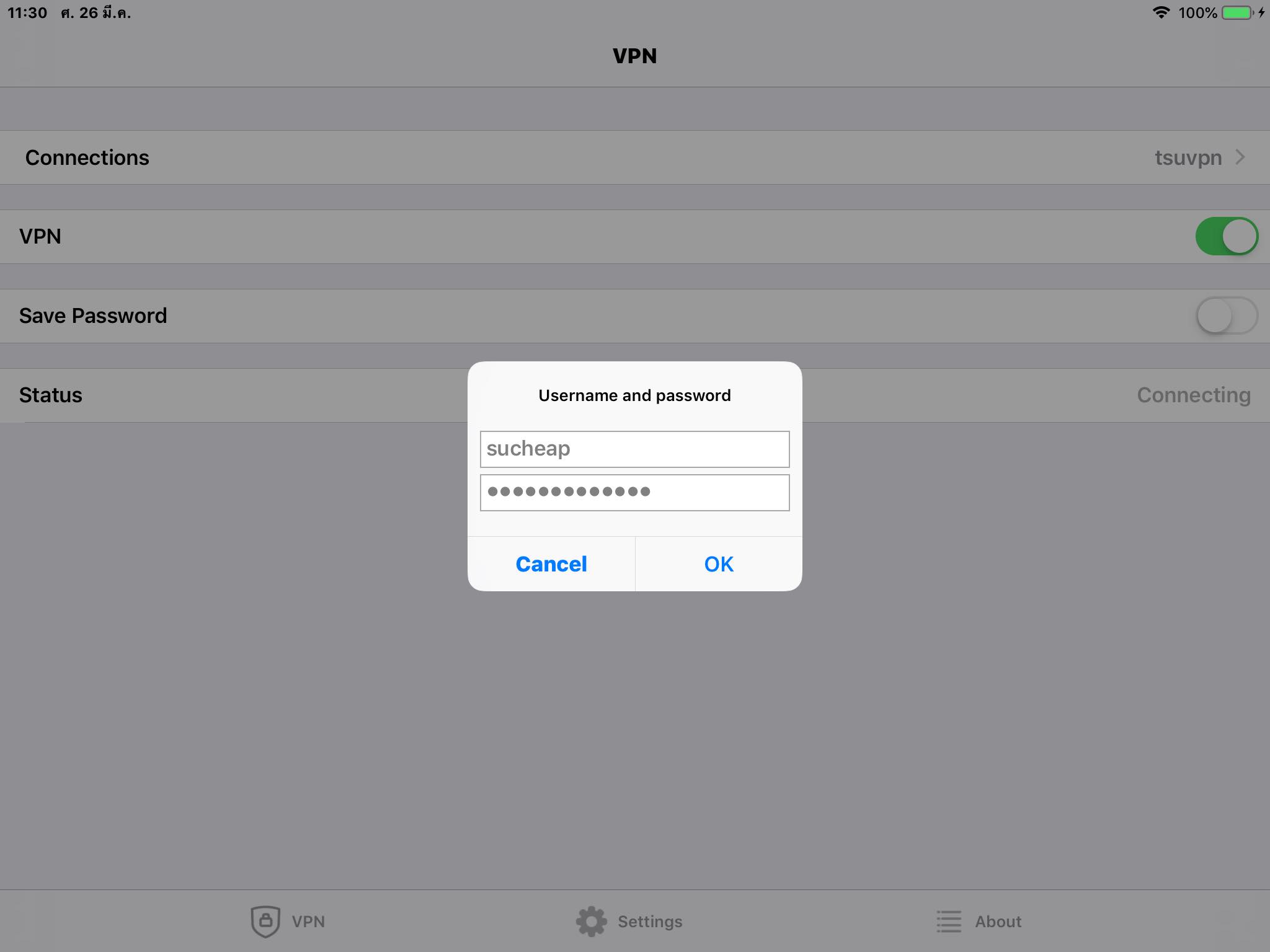 เมื่อคลิ๊กปุ่ม OK ที่ผ่านมาแล้วเจอหน้านี้ แสดงว่าท่านได้ติดตั้งสำเร็จและพร้อมใช้งานแล้ว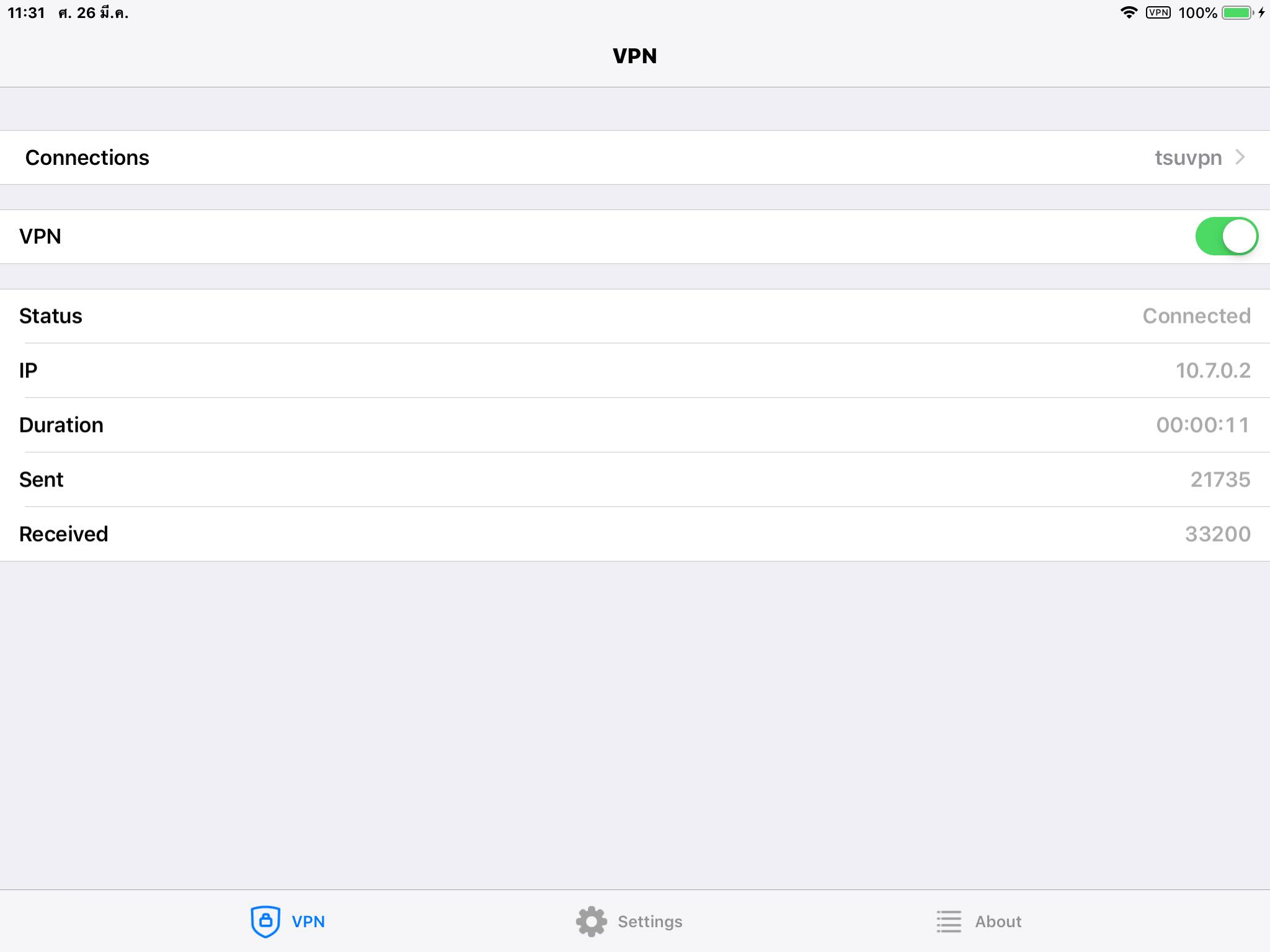 หมายเหตุเพิ่มเติม ขั้นตอนการติดตั้ง ช่องของการกรองข้อมูล ขั้นตอนที่ 12 พบว่าช่อง Host จะเป็น vpn.tsu.ac.th หรือ https://vpn.tsu.ac.th ก็ได้เหมือนกันไม่แตกต่างกัน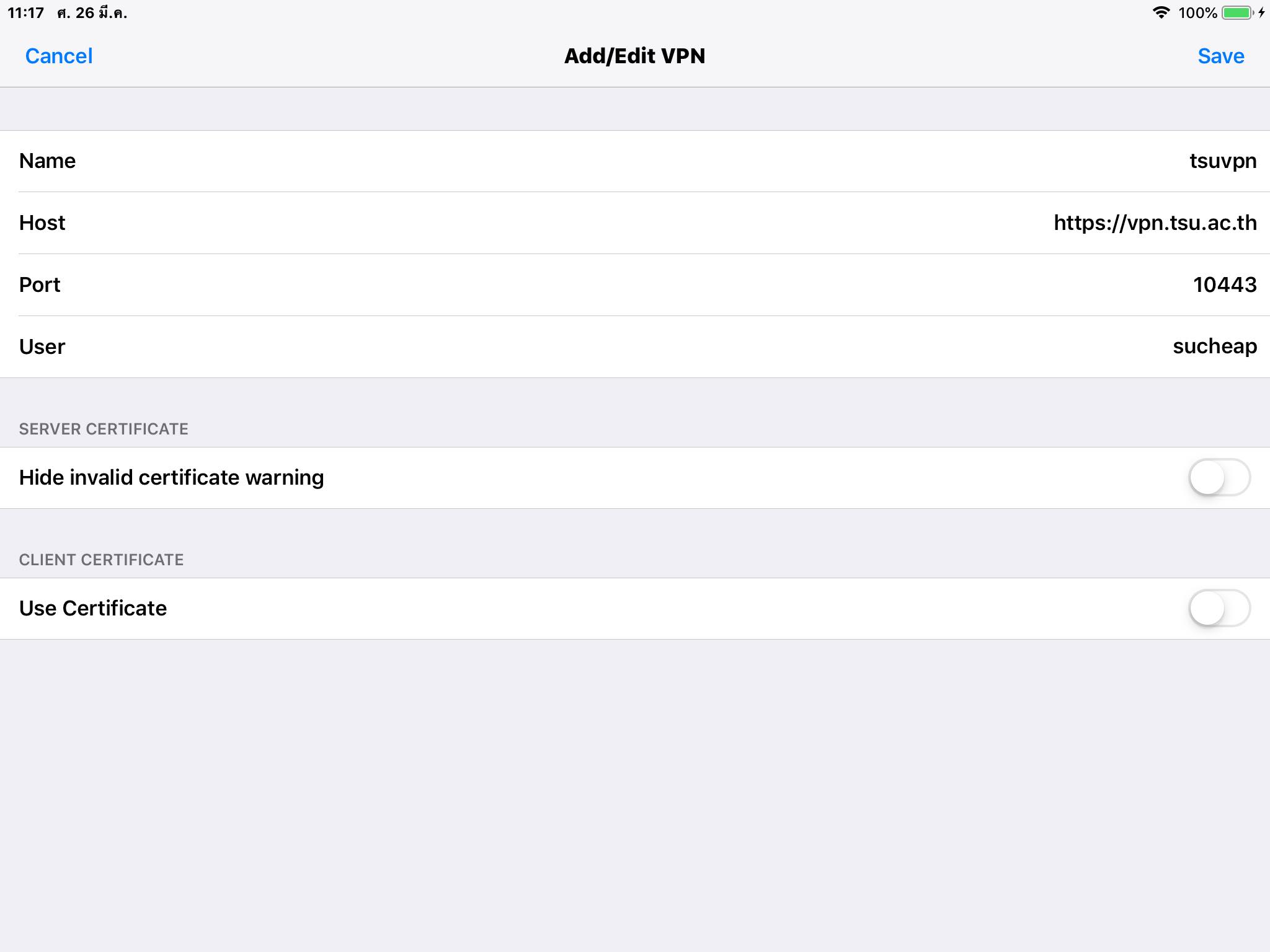 ขั้นตอนยกเลิกเชื่อมต่อกับ TSU-VPNหาให้เจอ App Forticlient6.0 อยู่ตรงไหน หาเจอแล้วคลิ๊กได้เลยเพื่อเข้าสู่การยกเลิกเชื่อม vpnเมื่อเจอหน้าจอด้านล่างนี้ ให้คลิ๊กปุ่มสีเขียวให้เป็นสีเทาก็ Disconnected ยกเลิกการเชื่อมต่อได้แล้วขั้นตอนเข้าสู่ระบบเพื่อเชื่อมต่อกับ TSU-VPNเมื่อได้ติดตั้ง App Forticlient6.0 ไว้ใน iPhone และกรองข้อมูลต่างๆ ครบถ้วนถูกต้องดีแล้ว หา App ให้เจออยู่ตรงไหน และคลิ๊กได้เลย เพื่อเข้าสู่การเชื่อมต่อ tsuvpnหน้าจอนี้เราเริ่มต้นใช้ tsuvpn โดยคลิ๊กปุ่มเปิดที่ช่อง vpn ให้เป็นสีเขียว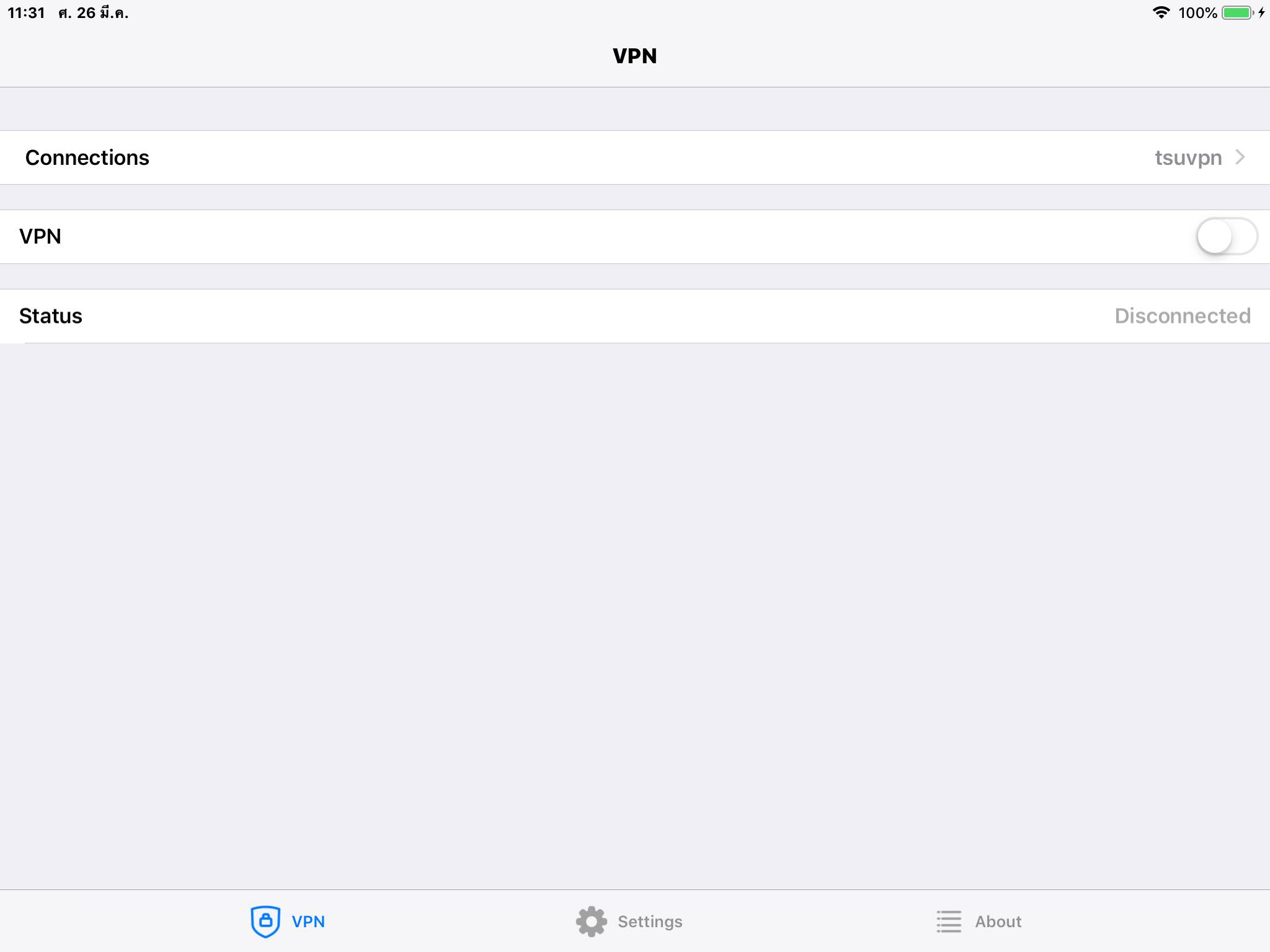 เมื่อคลิ๊กปุ่มเปิดที่ช่อง vpn ให้เป็นสีเขียวที่ผ่านมาได้แล้ว ปรากฏหน้าจอภาพด้านล่างนี้ให้คลิ๊ก OK เมื่อคลิ๊กปุ่ม OK ที่ผ่านมาแล้วเจอหน้านี้ ตรงช่อง ………… หรือคำว่า password ให้กรอก password เหมือนของระบบพิสูจน์ตัวตนก่อนใช้งานอินเตอร์เน็ตมหาวิทยาลัยทักษิณ เหมือนของระบบทะเบียนนิสิต เมื่อกรอก password เรียบร้อยแล้วให้คลิ๊ก OKเมื่อคลิ๊กปุ่ม OK ที่ผ่านมาแล้วเจอหน้านี้ แสดงว่าท่านพร้อมใช้งาน tsuvpn แล้ว